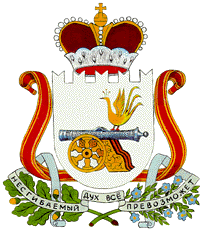 СОВЕТ ДЕПУТАТОВАЛЕКСАНДРОВСКОГО  СЕЛЬСКОГО ПОСЕЛЕНИЯМОНАСТЫРЩИНСКОГО РАЙОНА СМОЛЕНСКОЙ ОБЛАСТИР Е Ш Е Н И Еот  26  мая   2014 года          № 10В целях приведения Устава  Александровского  сельского поселения Монастырщинского района Смоленской области  (в редакции решений Совета депутатов Александровского сельского поселения Монастырщинского района Смоленской области от 12.07.2007 г. № 5,  от 18.07.2008 г. № 12,  от 02.12.2009 г. № 20, от 05.07.2010 г. № 14, от 21.03.2012г. № 7, от 07.05.2013 г. № 9) в соответствие с нормами Федерального закона от 06 октября 2003 г. № 131-ФЗ «Об общих принципах организации местного самоуправления в Российской  Федерации» (с изменениями и дополнениями) Совет депутатов Александровского сельского поселения Монастырщинского района Смоленской области  РЕШИЛ:1. Внести в Устав Александровского  сельского поселения Монастырщинского района Смоленской области   (в редакции решений  Совета депутатов  Александровского сельского поселения  Монастырщинского района Смоленской области от 12.07.2007 г. № 5, от 18.07.2008 г. № 12, от 02.12.2009 г. № 20, от 05.07.2010 г. № 14, от 21.03.2012 г. № 7, от 07.05.2013 г. № 9, принятый Советом депутатов Александровского сельского поселения Монастырщинского района Смоленской области от 09.11.2005г. № 7 следующие изменения:  1) пункт 2 статьи 5 изложить в следующей редакции:«2) территория сельского поселения составляет 210,34 квадратных километров»;2) пункт 23 части 1  статьи 7 изложить в следующей редакции:«23) присвоение адресов объектам  адресации, изменение, аннулирование адресов, присвоение наименований элементам улично-дорожной сети ( за исключением  автомобильных дорог федерального значения,автомобильных дорог регионального и межмуниципального значения, местного значения  муниципального района), наименование элементам планированной структуры в границах поселения, изменение, аннулирование таких наименований, размещение информации в государственном адресном реестре.»;3) пункт 25 части 1 статьи 7 изложить в следующей редакции:    «25) организация и осуществление мероприятий по территориальной обороне и гражданской обороне, защите населения и территории поселения от чрезвычайных ситуаций природного и техногенного характера.»;4) пункт 37 статьи 7 признать утратившим силу;         5) часть 1 статьи 7 дополнить пунктом 41 следующего содержания:«41) создание условий для реализации мер, направленных на укрепление межнационального и межконфессионального согласия, сохранение и развитие языков и культуры народов Российской Федерации, проживающих на территории поселения, социальную и культурную адаптацию мигрантов, профилактику межнациональных (межэтнических) конфликтов;6) пункт 3 части 1 статьи 7.1 Устава признать утратившим силу:7) статью 7.2 изложить в следующей редакции:                           « Статья 7.2. Муниципальный контроль     1. Органом местного самоуправления, уполномоченным  на осуществление муниципального контроля в соответствии с Федеральным законом  от 26 декабря 2008 года № 294-ФЗ «О защите прав  юридических лиц и индивидуальных предпринимателей при осуществлении государственного контроля (надзора) и муниципального контроля» является  Администрация Александровского сельского поселения Монастырщинского района Смоленской области.    Организационная  структура, полномочия, функции, порядок деятельности и определение перечня должностных лиц для Администрации Александровского сельского поселения Монастырщинского района Смоленской области и их полномочий осуществляются  в соответствии с настоящим Уставом, Положением о муниципальном земельном контроле Администрации Александровского  сельского поселения Монастырщинского района Смоленской области   2. К полномочиям Администрации Александровского сельского поселения Монастырщинского района Смоленской области относятся:   1) организация и осуществление муниципального контроля на соответствующей территории;   2) организация и  осуществление  регионального государственного контроля (надзора), полномочиями по осуществлению которого  наделены  органы местного самоуправления;   3) разработка административных регламентов осуществления муниципального контроля в соответствующих сферах деятельности. Разработка и принятие указанных административных регламентов осуществляются в порядке, установленном нормативными правовыми  актами  Смоленской области.   4) организация и  проведение  мониторинга эффективности муниципального контроля в соответствующих сферах деятельности, показатели и проведение которого утверждаются Правительством  Российской Федерации;   5) осуществление иных предусмотренных федеральными законами, законами и иными нормативными правовыми актами Смоленской области полномочий.   8) пункт 12 части 3 статьи 22 признать утратившим силу;   9) пункт 13 части 3 статьи 22 признать утратившим силу;  10) часть  3 статьи 22 дополнить пунктами 29,30 следующего содержания:       «29) утверждение программ комплексного развития систем коммунальной инфраструктуры поселения, требования  к которым устанавливаются Правительством Российской Федерации»;      «30) утверждение инвестиционных  программ организаций коммунального комплекса по строительству, реконструкции и (или) модернизации объектов, используемых для утилизации, обезвреживания и захоронения твердых бытовых отходов»;11) пункт б) статьи 26 изложить в следующей редакции:«б) денежная выплата на осуществление  полномочий, предоставляемая в порядке, установленном решением Совета депутатов Александровского сельского поселения Монастырщинского района Смоленской области»;12) пункт 39 части 7 статьи 29 изложить в следующей редакции:«39) присвоение адресов объектам  адресации, изменение, аннулирование адресов, присвоение наименований элементам улично-дорожной сети ( за исключением  автомобильных дорог федерального значения,автомобильных дорог регионального и межмуниципального значения, местного значения  муниципального района), наименование элементам планированной структуры в границах поселения, изменение, аннулирование таких наименований, размещение информации в государственном адресном реестре.»;13) пункт 41 части 7 статьи 29 изложить в следующей редакции:    «41) организация и осуществление мероприятий по территориальной обороне и гражданской обороне, защите населения и территории поселения от чрезвычайных ситуаций природного и техногенного характера.»;14) пункт 55 части 7 статьи 29 признать утратившим силу;15) часть 7 статьи 29 дополнить пунктом 62 следующего содержания:«62) создание условий для реализации мер, направленных на укрепление межнационального и межконфессионального согласия, сохранение и развитие языков и культуры народов Российской Федерации, проживающих на территории сельского поселения, социальную и культурную адаптацию мигрантов, профилактику межнациональных (межэтнических) конфликтов»;16) часть 7 статьи 29 дополнить пунктом 63 следующего содержания:          «63) организация профессионального образования и дополнительного профессионального образования выборных должностных лиц местного самоуправления, членов выборных органов местного самоуправления, депутатов представительных органов муниципальных образований, муниципальных служащих и работников муниципальных учреждений»;17) часть 7 статьи 29 дополнить пунктом 64 следующего содержания:      «64) рассмотрение уведомления организаторов публичных мероприятий, если местом проведения публичного мероприятия является территория  муниципального образования Александровского сельского поселения Монастырщинского района Смоленской области»;18) часть 7 статьи 29 дополнить пунктом 65 следующего содержания:«65) разработка программ комплексного развития систем коммунальной инфраструктуры поселения, требования к которым устанавливаются Правительством Российской Федерации»;19) часть 7 статьи 29 дополнить пунктом 66 следующего содержания:«66) осуществление закупок товаров, работ, услуг для обеспечения муниципальных нужд»;20) часть 10 статьи 34 дополнить абзацем следующего содержания:«Действие муниципального правового акта, не имеющего нормативного характера, незамедлительно приостанавливается принявшим (издавшим) его органом местного самоуправления или должностным лицом местного самоуправления в случае получения соответствующего предписания Уполномоченного при Президенте Российской Федерации по защите прав предпринимателей, выданного в соответствии с законодательством Российской Федерации об уполномоченных по защите прав предпринимателей. Об исполнении полученного предписания исполнительно-распорядительные органы местного самоуправления или должностные лица местного самоуправления обязаны сообщить Уполномоченному при Президенте Российской Федерации по защите прав предпринимателей в трехдневный срок, а представительные органы местного самоуправления - не позднее трех дней со дня принятия ими решения.»;21) статью 34 дополнить частью 11 следующего содержания;«Проекты муниципальных нормативных правовых актов, затрагивающие  вопросы осуществления предпринимательской и инвестиционной  деятельности, подлежат оценке регулирующего воздействия, проводимой органами местного самоуправления в порядке, установленном муниципальными нормативными правовыми актами в соответствии с законом субъекта Российской Федерации.Оценка регулирующего воздействия проектов муниципальных нормативных правовых актов проводится в целях выявления  положений, вводящих избыточные обязанности, запреты и ограничения для субъектов  предпринимательской и инвестиционной деятельности или способствующих их введению, а также положений, способствующих возникновению необоснованных расходов субъектов предпринимательской  и инвестиционной деятельности и местных бюджетов.» ;22) статью 42 изложить в следующей редакции:       «Статья 42. Закупки для обеспечения муниципальных нуждЗакупки товаров, работ услуг для обеспечения муниципальных нужд осуществляются в соответствии с законодательством Российской  Федерации  о контрактной системе  в сфере закупок  товаров, работ,  услуг для  обеспечения  государственных и муниципальных нужд.Закупки товаров, работ, услуг для обеспечения муниципальных нужд осуществляются за счет средств местного бюджета»;23) статью 46 изложить в следующей редакции:      «Статья 46.Осуществление муниципального финансового контроля»1. Муниципальный финансовый контроль осуществляется в целях обеспечения соблюдения бюджетного законодательства Российской Федерации и иных нормативных правовых актов, регулирующих бюджетные правоотношения.2. Муниципальный финансовый контроль подразделяется на внешний и внутренний, предварительный и последующий.3. Внешний муниципальный финансовый контроль в сфере бюджетных правоотношений является контрольной деятельностью Контрольно-ревизионной комиссии.Порядок осуществления Контрольно-ревизионной комиссией полномочий по внешнему муниципальному финансовому контролю определяется муниципальными правовыми актами Совета депутатов.4. Внутренний муниципальный финансовый контроль в сфере бюджетных правоотношений является контрольной деятельностью органов муниципального финансового контроля, являющихся органами (должностными лицами) местной администрации (далее - органы внутреннего муниципального финансового контроля).Порядок осуществления органами внутреннего муниципального финансового контроля полномочий по внутреннему муниципальному финансовому контролю определяется муниципальными правовыми актами Администрации сельского поселения.5. Предварительный контроль осуществляется в целях предупреждения и пресечения бюджетных нарушений в процессе исполнения бюджета.6. Последующий контроль осуществляется по результатам исполнения местного бюджета в целях установления законности его исполнения, достоверности учета и отчетности.24) в части 1 статьи 53 слова «и другие уполномоченные федеральным законом органы» исключить;25) статью 53 дополнить частью 3 следующего содержания:          «3. Государственные органы, уполномоченные на осуществление государственного контроля (надзора) за деятельностью органов местного самоуправления и должностных лиц местного самоуправления в соответствии с федеральными законами и законами субъектов Российской Федерации, включая территориальные органы федеральных органов исполнительной власти и органы исполнительной власти субъектов Российской Федерации (далее - органы государственного контроля (надзора), осуществляют в пределах своей компетенции контроль (надзор) за исполнением органами местного самоуправления идолжностными лицами местного самоуправления Конституции Российской Федерации, федеральных конституционных законов, федеральных законов и иных нормативных правовых актов Российской Федерации, Устава Смоленской области, областных законов и иных нормативных правовых актов, настоящего Устава и иных муниципальных нормативных правовых актов при решении ими вопросов местного значения и осуществлении полномочий по решению указанных вопросов и иных полномочий, закрепленных за ними в соответствии с федеральными законами, уставами муниципальных образований, а также за соответствием муниципальных правовых актов требованиям Конституции Российской Федерации, федеральных конституционных законов, федеральных законов и иных нормативных правовых актов Российской Федерации, Устава Смоленской области, областных законов и иных нормативных правовых актов, настоящего Устава»;      2. Настоящее решение подлежит  официальному  опубликованию в газете  «Наша жизнь» после его государственной  регистрации в Управлении Министерства  юстиции  Российской Федерации по Смоленской области и вступает в силу со дня его официального опубликования, за исключением положений для которых настоящим решением предусмотрены иные сроки вступления в силу.    3. Положения пунктов 2,12 части 1 настоящего решения, вступают в силу с 1 июля 2014 года.    4. Положение пункта 20 части 1 настоящего решения применяется с 1 января 2017 года.Глава муниципального образованияАлександровского   сельского поселенияМонастырщинского района Смоленской области                                                                           Т.Г.Ковалева    О внесения изменений в Устав         Александровского сельского поселения              Монастырщинского района       Смоленской           области